ГУМАНІТАРНО-ПЕДАГОГІЧНИЙ ФАКУЛЬТЕТ Кафедра психологіїЕКСПЕРИМЕНТАЛЬНА ПСИХОЛОГІЯ ТА ОСНОВИ НАУКОВО-ПСИХОЛОГІЧНИХ ДОСЛІДЖЕНЬІІІ семестр Номер телефону кафедри         527-83-54E-mail                                          martirene@ukr.netCПІЛКУВАННЯ З ВИКЛАДАЧЕМСпілкуватись із викладачем можна через е-mail.Коли ви надсилаєте мені листа на е-mail, будь ласка, додавайте «Експериментальна психологія» у темі. Для цього є такі причини: 1) мій спам-фільтр не буде видаляти ці листи, 2) після завершення семестру мені легше буде знищити ці листи із своєї поштової скриньки.ПОПЕРЕДНЯ ПІДГОТОВКАДля того, щоб можна було вивчати цей курс, необхідно пройти курси: «Загальна психологія», «Вікова психологія», «Соціальна психологія».ВИКОРИСТОВУВАНІ НАВЧАЛЬНІ ПОСІБНИКИУ курсі використовуватимуться такі навчальні посібники: Бочелюк В. Й., Бочелюк В. В. Методика та організація наукових досліджень із психології: навч. посіб. К.: Центр учбової літератури, 2008. 360 с. Бушуєва Т. В. Основи наукових психологічних досліджень: навч. посіб. для студ. вищ. навч. закладів. Ніжин: Видавець ПП Лисенко М. М., К., 2017. 244 с.Галян О. І., Галян І. М. Експериментальна психологія: навч. посіб. К.: Академвидав, 2012. 402 с. Горбунова В. В. Експериментальна психологія в схемах і таблицях: навч. посіб. К.: ВД «Професіонал», 2007. 208 с.Максименко С. Д., Носенко Е. Л. Експериментальна психологія: підручник. К.: Центр учбової літератури, 2020. 360 с. РЕКОМЕНДОВАНА ЛІТЕРАТУРА ДО КУРСУБоднар А. М. Экспериментальная психология: учебник для вузов. [2-е изд., доп.]. Екатеринбург: Изд-во Урал. Ун-та, 2011. 238 с.Дружинин В. Н. Экспериментальная психология. СПб.: Питер, 2003. 319 с. (Серия «Учебник нового века»).Barry H. Kantowitz, Henry L. Roediger III, David G. Elmes. Experimental Psychology. Ninth edition. Belmont: Wadsworth, 2009. 576 p.Для виконання завдань, відведених на самостійне опрацювання, до кожної теми подається окремий список рекомендованих джерел.E-LEARNE-learn – (http://elearn.nubip.edu.ua) використовується для публікації матеріалів курсу та оцінювання. ЗАВДАННЯ КУРСУОсновне завдання курсу «Експериментальна психологія та основи науково-психологічних досліджень» – ознайомлення слухачів із системою принципів, методів та процедур планування, проведення й інтерпретації результатів психологічних експериментів, а також із методологією, методами, стратегією та видами наукових досліджень у психології. Часткові завдання:формуванні професійних знань майбутнього психолога про основи експериментального дослідження, особливості проведення наукових досліджень у психології;формування практичних умінь проектувати, організовувати, проводити такі дослідження, описувати й аналізувати їх результати, формулювати висновки;формування дослідницький інтерес.ОПИС КУРСУЗнання експериментальної психології та основ науково-психологічних досліджень корисне для усіх, хто хоче самостійно пізнавати психічні явища як на рівні окремої людини, так і на рівні груп. У чому полягають особливості наукового дослідження з психології? Яких видів бувають наукові дослідження у психології? Які є стратегії наукових досліджень? За допомогою яких методів можна провести наукове дослідження? У чому специфіка експерименту у психології? Як спланувати та провести наукове дослідження у психології? Як проаналізувати та пояснити результати наукового дослідження? Як представити його результати? Під час вивчення «Експериментальної психології та основи науково-психологічних досліджень» ви набудете знань, які стануть підґрунтям для відповіді на ці та багато інших запитань про наукові дослідження у царині психології. Курс «Експериментальна психологія та основи науково-психологічних досліджень» – це базовий курс серед «обов’язкових» навчальних дисциплін студентів спеціальності «Психологія». Протягом одного семестру (третього) ви будете знайомитись із змістом психологічного експерименту, його видами, структурою, основними етапами експериментального дослідження психіки, стратегіями відбору досліджуваних у репрезентативні вибірки, можливостями експериментального дослідження особистості, груп і колективів; основними прийомами, засобами і методами пізнання, за допомогою яких досягається отримання об’єктивних знань у психологічній науці. Курс «Експериментальна психологія та основи науково-психологічних досліджень» важливий для паралельного вивчення дисципліни «Математичні методи у психології», для подальшого написання наукових робіт (курсових, випускної кваліфікаційної та ін.). Основні теми курсу:Експериментальна психологія як наука. Становлення і розвиток психології як експериментальної науки Стратегії та види наукових досліджень, методи наукового психологічного дослідження Експеримент як метод психологічного дослідження Неекспериментальні методи психологічного дослідження Організаційні методи психологічного дослідження Вимірювання як метод психологічного дослідження Галузеві експерименти в психології Організація дослідження як наукового проекту. Фази наукових досліджень Стратегії та плани експериментального дослідження. Експериментальні планиДоекспериментальні та квазіекспериментальні плани Кореляційне дослідження  Планування кореляційних досліджень у кроскультурній психології і психогенетиці Дослідницька програма в експерименті Аналіз та інтерпретація результатів експериментів Представлення результатів експериментів, наукових дослідженьПослідовність тем навчального курсу розроблена таким чином, щоб максимально доступно розкрити сутність порушень психіки, зробити вивчення курсу цікавим та практично орієнтованим. Якщо ви будете старанно працювати і намагатись не відставати від матеріалу, ви будете готові як для складання іспиту, так і для професійної діяльності у психіатричних відділеннях чи реабілітаційних центрах для психічно хворих. Хоча курс «Експериментальна психологія та основи науково-психологічних досліджень» містить дуже багато тем лекцій та практичних занять, у вас буде також можливість поглибити своє розуміння матеріалу під час виконання завдань самостійної роботи. Будь ласка, інтенсивно використовуйте свій робочий час, час на лекціях та практичних заняттях, щоб бути постійно в темі. Якщо якісь питання виявляться для вас малозрозумілими чи складними, ви можете звернутись за індивідуальною консультацією у зазначений час консультативних годин викладача.ФОРМАТ КУРСУКурс організований як серія лекцій, завдань для самостійного опрацювання та практичних робіт.Лекції розроблені для того, щоб полегшити ваше розуміння ключових термінів та понять, теоретичного підґрунтя експериментальної психології та основ наукових досліджень у психології.Щоб уникнути плутанини у навчанні, лекції будуть викладатись згідно із темами заявленого третього навчального посібника (за винятком розділу 4, оскільки він викладається у дисципліні «методи математичної статистики у психології», при цьому деякі теми підручника ми будемо розглядати під час кількох лекцій), а також будуть доповнюватись інформацією з усіх інших зазначених навчальних посібників. Під час лекцій будуть обговорені також приклади проведення наукових досліджень у психології, застосування тих чи інших методів, стратегій, експериментальних планів. На практичних заняттях відбуватиметься тренування у застосуванні отриманих під час лекцій знань для розробки власного наукового дослідження. На самостійне опрацювання відводяться питання до кожної з тем, що допомагають краще зрозуміти сутність теми та її практичну спрямованість. Питання, що розглядаються під час лекцій, практичних занять та самостійної роботи, включені до екзаменаційних білетів.ПРЕЗЕНТАЦІЇ ЛЕКЦІЙ КУРСУПрезентації до лекцій розміщені на e-learn. Вони спеціально розроблені як багатослівні, щоб бути своєрідним підручником, який презентує інформацію у тезах, схемах і таблицях, а не просто акцентувати увагу на ключових поняттях теми. Таким чином презентації можуть бути використані не лише як технологічний підсилювач лекцій курсу, але також як доповнення до навчальних посібників або стисла їх версія. Окрім того, вони можуть бути зрозумілі студентам, які пропустили заняття, а також студентам для швидкого, але у той самий час і всебічного, детального ознайомлення з матеріалами перед екзаменом.ШКАЛА ОЦІНЮВАННЯ90 і більше – «відмінно»                      60 – 73 – «задовільно»                                 74 – 89 – «добре»                                  59 і менше – «незадовільно»УТВОРЕННЯ ОЦІНКИ ЗА КУРСОцінка за курс утворюється з оцінки навчальної роботи, що складає 70% ваги, та оцінки за екзамен, що складає 30% ваги.Більш детальний розподіл балів за різні види роботи подано у таблиці 1.Таблиця 1Розподіл балів, які отримують студенти, за видами навчальної діяльностіЕКЗАМЕНСтудент допускається до складання екзамену з дисципліни, якщо його рейтинг з навчальної роботи з цієї дисципліни становить не менше, ніж 42 бали (60 балів  0,7 = 42 бали).Екзамен проводиться у письмовій формі за екзаменаційними білетами. В екзаменаційному білеті передбачається 2 відкритих запитання і 10 тестів різних типів. Кожне з відкритих питань може бути оцінене не більше, ніж 10 балами, на оцінювання тестів відводиться теж не більше 10 балів.На письмову відповідь на запитання та тести білета відводиться 45 хв. Екзамен приймають два науково-педагогічні (педагогічні) працівники (один – лектор потоку, другого визначає завідувач кафедри) відповідно до розкладу екзаменів.Після завершення проведення письмового екзамену за результатами відповідей на екзаменаційний білет обов’язково проводиться співбесіда двома науково-педагогічними працівниками, які проводили екзамен, із студентом, після якої визначається остаточна оцінка за складання екзамену (не більше   30 балів).УЧАСТЬ І ВІДВІДУВАННЯ ЗАНЯТЬВідвідування лекцій та практичних занять з курсу є обов’язковим, воно забезпечує краще розуміння матеріалу, дає можливість простежити зв’язок між теоретичною інформацією та її прикладним аспектом, сформувати систему знань та ґрунтовно підготуватись до екзамену.ЗАТРИМКА ВИКОНАННЯ ЗАВДАНЬ ЧИ ЗДАЧІ ЕКЗАМЕНУВідтермінування здачі завдань самостійної роботи у випадках хвороби чи якоїсь іншої вагомої для студента причини може бути дозволене за умови надання необхідної документації. Відтермінування здачі екзамену може бути дозволене у випадку за умови погодження з деканатом.АКАДЕМІЧНІ ЗМІНИПроведення навчальних занять, терміни та умови виконання навчальних завдань можуть бути адаптовані до запитів студентів із документально підтвердженими особливими потребами. Відповідальністю студента залишається вчасне надання таких документів.КОДЕКС ЧЕСТІВступаючи на цей курс, студенти повинні дотримуватися норм поведінки, прописаних у Положенні про академічну доброчесність у Національному університеті біоресурсів і природокористування України (https://nubip.edu.ua/node/12654).Ви повинні знати та дотримуватись академічної доброчесності з усіх питань цього курсу. Порушення академічної доброчесності тягне за собою академічну відповідальність.ОРІЄНТОВНИЙ РОЗКЛАД КУРСУЗначення кольорів:Червоний – проміжна атестація, підсумкова атестація Голубий – питання, обговорювані під час лекційФіолетовий – завдання для самостійного опрацюванняЗелений – завдання для виконання на практичних заняттях.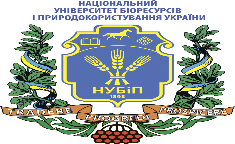 НАЦІОНАЛЬНИЙ УНІВЕРСИТЕТ БІОРЕСУРСІВ І ПРИРОДОКОРИСТУВАННЯ УКРАЇНИДоцентканд. психол. наукМартинюк Ірина Анатоліївна 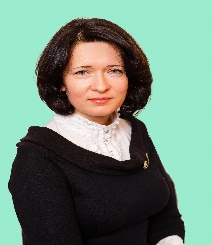 Кабінет23, корпус 1Консультативні годиниПонеділок 09.00 – 15.00 Час і місце занять занятьЗгідно з розкладом https://nubip.edu.ua/node/23920Види діяльностіКількість балівЗ урахуванням вагиМодуль 110035%Навчальна робота3512,25%Практичне заняття 1.1.51,75%Практичне заняття 1.2.51,75%Практичне заняття 1.3.51,75%Практичне заняття 1.4.51,75%Практичне заняття 1.5.51,75%Практичне заняття 1.6.51,75%Практичне заняття 1.7.51,75%Самостійна робота3512,25%Завдання самостійної роботи до теми 1.1.51,75%Завдання самостійної роботи до теми 1.2.51,75%Завдання самостійної роботи до теми 1.3.51,75%Завдання самостійної роботи до теми 1.4.51,75%Завдання самостійної роботи до теми 1.5.51,75%Завдання самостійної роботи до теми 1.6.51,75%Завдання самостійної роботи до теми 1.7.51,75%Проміжна атестація (тест до модуля 1)3010,5%Модуль 210035%Навчальна робота3512,25%Практичне заняття 2.1.51,75%Практичне заняття 2.2.51,75%Практичне заняття 2.3.51,75%Практичне заняття 2.4.51,75%Практичне заняття 2.5.51,75%Практичне заняття 2.6.51,75%Практичне заняття 2.7.31,05%Практичне заняття 2.8.20,7%Самостійна робота3512,25%Практичне заняття 2.1.51,75%Практичне заняття 2.2.51,75%Практичне заняття 2.3.51,75%Практичне заняття 2.4.51,75%Практичне заняття 2.5.51,75%Практичне заняття 2.6.51,75%Практичне заняття 2.7.31,05%Практичне заняття 2.8.20,7%Проміжна атестація(тест до модуля 2)3010,5%Підсумкова атестація(екзамен)3030%Відкриті питання2020%Тест1010%П№ нав-чального тижня у семестріТема заняттяДеталі1Експериментальна психологія як наука. Становлення і розвиток психології як експериментальної наукиЗагальне поняття про експериментальну психологію, її завдання та значення. Підходи до розуміння експериментальної психології. Складові експериментальної психології.Накопичення емпіричних даних в античний період.Вплив інших наук на розвиток експериментальної психології.Становлення експериментальної психології у ХVІ – ХІХ ст. Експериментальні дослідження у психології наприкінці ХІХ – на початку ХХ ст.Відомі експерименти в історії розвитку експериментальної психології.Експериментальна взаємодія.2Стратегії та види наукових досліджень, методи наукового психологічного дослідження Специфіка наукового дослідження.Дослідницькі стратегії у психології.Класифікація типів дослідження. Міждисциплінарні дослідження у психології. Індивідуальна та колективна наукова діяльність. Школи в науці.Засоби наукового дослідження.Загальнонаукові методи: індукція, дедукція, абдукція.Класифікація методів наукового дослідження у психології. Моделювання як метод психологічного дослідження.Наукові методи психологічних досліджень.3Експеримент як метод психологічного дослідженняПоняття про психологічний експеримент, його види.Структура психологічного експерименту.Поняття про залежну змінну.Поняття про незалежну змінну. Валідність експерименту, її види.Факт і артефакт в експерименті.Види експерименту. Експериментальне навчання та оперативний експеримент.Аналіз експерименту як методу власного психологічного дослідження.4Неекспериментальні методи психологічного дослідженняСоціально-психологічний метод дослідження. Спостереження як метод психологічного дослідження.Інтерв’ювання як різновид усного опитувального діагностичного методу.Анкетування як різновид письмового опитувального діагностичного методу.Експертне оцінювання як різновид опитувального діагностичного методу.Архівний метод психологічного дослідження. Підбір неекспериментальних методів психологічного дослідження.5Організаційні методи психологічного дослідженняСутність та особливості організаційних методів у психологічному дослідженні. Порівняльний організаційний метод. Комплексний організаційний метод.Лонгітюдний організаційний метод.Метод поперечних зрізів.Аналіз застосованих організаційних методів у сучасних вітчизняних дослідженнях у царині психології. Організація власного психологічного дослідження.6Вимірювання як метод психологічного дослідженняСутність теорії вимірювань. Психологічне вимірювання в експерименті. Процес шкалювання і характеристика шкал.Проблема виміру у психології. «Emic» та «etic»-дані. Аналіз шкал вимірювання у психологічних дослідженнях.7Галузеві експерименти в психології Проміжна атестаціяЗагальне поняття про галузеві експерименти. Експерименти в загальній психології та психофізіології. Експерименти в соціальній психології.Експерименти в медичній психології, психотерапії та консультуванні.Експерименти в сфері організаційної психології та психології праці.Експериментальні дослідження пізнавальної сфери.Експериментальні дослідження емоційно-вольової сфери і поведінкових реакцій.Експериментальні дослідження особистості.Експериментальне розв’язання питань про роль спадковості і середовища у формуванні людини.Експериментальне вивчення міжгрупових відносин.Експерименти з вивчення впливу групи на особистість.Експерименти з вивчення феноменів особистісного впливу і міжособистісної взаємодії.
Приклади експериментів у різних галузях психології.8Організація дослідження як наукового проекту. Фази наукових дослідженьОсобливості організації психологічного дослідження.Логічна структура психологічного дослідження.Фаза проектування наукового дослідження: поняття дослідницького проекту, наукова проблема, об’єкт і предмет дослідження, гіпотези дослідження, визначення завдань дослідження.Технологічна фаза наукового дослідження: теоретичний етап дослідження, вибірка, артефакти, валідність дослідження, дизайн емпіричного дослідження, інтерпретація результатів. Етика психологічного дослідження: наукова етика, методологічний обман у психологічному експерименті, наукове шахрайство.Найбільш відомі досліди у психології, проведені з порушенням професійної етики.Розробка стратегії та підбір виду плану для власного експериментального дослідження.9Стратегії та плани експериментального дослідження. Експериментальні планиКласифікація експериментальних планів. Плани істинних експериментів.План Соломона.Питання, що вирішуються на етапі змістовного планування.Формальне планування експерименту.Аналіз експериментальних планів наукового дослідження.10Доекспериментальні та квазіекспериментальні планиВаріанти квазіекспериментального планування у психології.Доекспериментальні плани.Квазіекспериментальні плани у вузькому значенні.Плани ex-post-facto.Функціональні плани.Факторні плани наукових досліджень у психології. Аналіз доекспериментальних, квазіекспериментальних та ex-post-facto планів наукового дослідження.11Кореляційне дослідження  Ідея кореляційного дослідження.Інтерпретація кореляцій: спрямованість, третя змінна.Необхідність кореляційних досліджень. Ситуації досліджень, у яких икористання кореляційного підходу найбільш ймовірне. Планування кореляційного дослідження: одномірний та багатомірний кореляційний аналіз.Типи кореляційних досліджень.Обробка та інтерпретація даних кореляційного дослідження.Планування кореляційного дослідження.12Планування кореляційних досліджень у кросскультурній психології і психогенетиціПризначення кросскультурних досліджень.Основні експериментальні плани, що використовуються у кросскультурних дослідженнях.В. Вундт як методолог кросскультурної психології.Умови правильного планування кросскультурного дослідження.Психологічні особливості культур.Основне завдання психогенетичних досліджень.Система психогенетичних методів: генеалогічний метод, близнюковий метод (і його модифікації), сімейний метод, метод прийомних дітей.Відомі етнопсихологічні дослідження.Відомі психогенетичні дослідження.Планування власного кроскультурного кореляційного дослідження.13Дослідницька програма в експерименті Поняття про дослідницьку програми.Постановка проблеми експериментального дослідження.Теоретичний аналіз проблеми.Вибір змінних та формулювання експериментальних гіпотез.Вибір стратегії та планів експериментального дослідження.Аналіз ресурсів експерименту.Вибір та обґрунтування методів виміру експериментального ефекту. Протокол експерименту.Деонтологічний аналіз психологічних досліджень.Дослідницька програма власного експериментального дослідження.14Аналіз та інтерпретація результатів експериментівОбробка даних: загальне поняття про дані, загальне поняття про обробку.Поняття про кількісний аналіз у психологічних експериментах.Інтерпретація як теоретична обробка емпіричної інформації.Інтерпретація як пояснення результатів.Інтерпретація як узагальнення результатів.Поняття про якісний аналіз та інтерпретацію результатів експериментів.Висновки і включення результатів у систему знань.Використання комп’ютерів у психологічних дослідженнях.Кількісний та якісний аналіз результатів експериментального дослідження.15Представлення результатів експериментів, наукових досліджень Проміжна атестаціяАпробація результатів наукового дослідження.Наукова комунікація.Поняття про науковий стиль.Основні вимоги до мови наукового звіту.Форми представлення результатів дослідження.Структура та оформлення письмового наукового звіту. Вимоги до виступів із представлення результатів наукового дослідження.Охорона та використання результатів інтелектуальної (наукової) діяльності.Наочно-графічне представлення результатів власного експериментального дослідження, формулювання висновків.16-17Підсумкова атестація